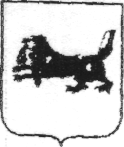 РОССИЙСКАЯ   ФЕДЕРАЦИЯ                      ИРКУТСКАЯ ОБЛАСТЬ              КУЙТУНСКИЙ РАЙОНАдминистрация Тулюшского сельского поселенияГЛАВАРАСПОРЯЖЕНИЕп. жд. ст. Тулюшка
15.04.2016 г.	№ 6« О возложении обязанностей по охране труда»        В целях выполнения требований положения Трудового кодекса Российской Федерации и для обеспечения безопасности жизни, сохранение здоровья и работоспособности работников администрации в процессе трудовой деятельности:Возложить обязанности по охране труда по администрации Тулюшского сельского поселения на специалиста по ЖКХ и благоустройству Гаврилову Евгению Игоревну.С данным распоряжением ознакомить под роспись.С данным распоряжением ознакомлена:                                       Е.И. ГавриловаГлава администрации  Тулюшского МО:                                      В.В. Гарбалы